Papers for the IALL AGM 2019Held on Tuesday 29th October 2019 at the IALL Sydney ConferenceAlso available online via the IALS website at: About IALL – Archives – AGM PapersTABLE OF CONTENTSAgenda for the IALL AGM in Sydney 2019							2Minutes of the IALL AGM in Luxembourg 2018						4IALL President’s AGM Report 2019								7IALL Secretary’s AGM Report 2019								9IALL Treasurer’s AGM Report 2019								10IALL Finance Committee AGM Report 2019							13IALL Communications Committee AGM Report 2019					14IALL Scholarships Committee AGM Report 2019						16IALL Education Committee AGM Report 2019						17IALL Conference Committee AGM Report 2019						18INTERNATIONAL ASSOCIATION OF LAW LIBRARIES2019 Annual General MeetingAgendaHeld in the University of New South Wales CBD Campus,Level 7, 1 O’Connell Street, SydneyTuesday 29th October 201912.15 – 13.151.	Welcome to Members, introduction of the newly elected 2019/2022 Board members and thanks to the retiring 2016/2019 Board members.2.	MinutesTo approve the Minutes of the AGM held in Luxembourg, 11.30 – 12.30, Monday 1st October 2018.3.	President’s ReportTo receive the President’s Report for 2019.4.	Secretary’s Report	To receive the Secretary’s Report for 2019.5.	Treasurer’s ReportStatus of the 2019 audit of Accounts for the Association for 2018.To receive a report from the Treasurer for 2019.6.	Finance Committee Report	To receive a report from the Chair of the Finance Committee for 2019.7.	Report of the Committee on CommunicationsTo receive a report from the Chair of the Committee on Communications for 2019.8.	Report of the Scholarships CommitteeTo receive a report from the Chair of the Scholarships Committee for 2019.9.	Report of the Education Committee	To receive a report from the Chair of the Education Committee for 2019.10.	Report of the Conference CommitteeTo receive a report from the Chair of the Conference Committee for 2019.11.	Annual CoursesTo receive a report from the Conference Committee on arrangements for the 2020 Annual Course in Toulouse, France.12.	Questions from the MembershipINTERNATIONAL ASSOCIATION OF LAW LIBRARIESMINUTES - 2018 Annual General MeetingHeld in the Conference Room, Chambre des Métiers LuxembourgMonday 1st October 201811.30 – 12.30________________________________________________________________1.	Welcome to Members and introduction of Board membersMeeting brought to order at 11.30am. IALL President Jeroen Vervliet welcomed IALL members to the AGM. The President summarised many of the IALL activities since the Atlanta Course in 2017. Mr. Vervliet announced that the 2019 Annual Course will be held at the University of New South Wales, Sydney, Australia and Ms. Petal Kinder, will chair the local organising team. Board Member, Kurt Carroll, has been appointed as the Board Liaison Officer.The President then introduced the officers and members of the current IALL Board. Ms. Petal Kinder, Ms. Lily Echiverri and Ms Gloria Orrego Hoyos were unable to attend the Annual Course in Luxembourg. Sadly, Petal and Lily were too ill attend.2.	MinutesTo approve the Minutes of the AGM held in Atlanta, USA, 25th October 2017.The minutes are available online on the IALL webpage at: http://iall.org/category/agm-papers/The minutes were approved with no comment.3.	President’s Report	To receive the President’s Report for 2018.The President’s Report was approved.4.	Secretary’s Report	To receive the Secretary’s Report for 2018.The Secretary’s Report was approved.5.	Treasurer’s ReportStatus of the 2018 audit of Accounts for the Association for 2017.To receive a report from the Treasurer for 2018.The Treasurer’s Report was approved.6.	Finance Committee Report	To receive a report from the Chair of the Finance Committee for 2018.The Finance Committee Report was approved.7.	Report of the Committee on CommunicationsTo receive a report from the Chair of the Committee on Communications for 2018.The committee report was approved.8.	Report of the Scholarships CommitteeTo receive a report from the Chair of the Scholarships Committee for 2018.The Chair of the Scholarship Committee, Mr. David Gee, introduced the bursary winners.The three regular bursary winners were: Ms. Yee Xin Chai, Mr. Adama Kone and Ms. Beth Parker. In addition Mr. Bright Kwaku Avuglah was using his postponed 2017 bursary award to enable him to attend the Luxembourg Course.  The three Members-only bursary winners were: Ms. Catherine Deane, Ms. Amy Flick and Mr. Kamil Yeşiltaş.The Scholarships Committee Report was approved.9.	Report of the Education Committee	To receive a report from the Chair of the Education Committee for 2018.The Education Committee Report was approved.10.	Report of the Conference CommitteeTo receive a report from the Chair of the Conference Committee for 2018.The Conference Committee Report was approved.11.		Introduction of representatives from other associations	The President, Mr. Jeroen Vervliet, introduced representatives from other lawlibrary associations (AALL, ALLA and CALL):The American Association of Law Libraries (AALL) was represented by its President, Ms. Femi Cadmus, Edward Cornell Law Librarian, Cornell Law School, Ithaca, New York, USA. Ms. Cadmus brought greetings from AALL and invited IALL members to the July 2019 AALL conference in Washington D.C., USA.The Australian Law Librarians’ Association (ALLA) was represented by its President, Mr. Trung Quach, liaison librarian at the University of Melbourne. He cordially invited IALL members to the May 2019 ALLA conference.The Canadian Association of Law Libraries (CALL) was represented by Board member Mr. Daniel Boyer who brought greetings from the CALL President, Ms. Ann Marie Melvie. He congratulated IALL on an outstanding conference and invited IALL members to the May 2019 CALL conference in Edmonton, Alberta, Canada.12.	Annual CoursesTo receive a report from the Conference Committee on arrangements for the 2020 Annual Course in Sydney.The Local Conference Organisers Vanessa Blackmore, Deborah Bennett and Robin Gardiner outlined the exciting provisional programme for the 2019 Annual Course in Sydney Australia using a PowerPoint presentation. The conference venue will be at the University of New South Wales CBD campus, within close walking distance to Sydney Harbour and the Opera House. A range of hotels are within easy walking distance. They are planning a lively programme of comparative legal topics, discussing our common law heritage with a uniquely Australian flavour. Speakers will include judges, legal practitioners and legal academics. An optional post-conference session, including a trip to Sydney’s beautiful Taronga Zoo, is planned for Thursday 31st October.13.	Questions from the MembershipNo questions raised. Meeting ended at 12.30pm.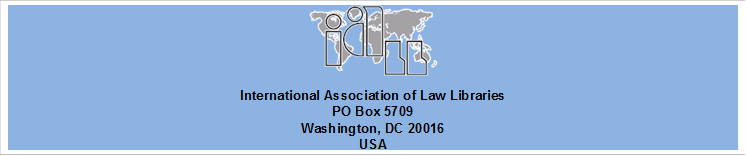 President’s Report, September 2018 to September 2019This is my last report as President of the IALL as published during my second election term ending in 2019. It covers the period between the Luxembourg Conference, September 30 to October 3, 2018, and the days preceding the Sydney Conference of 2019. The BoardSince the 2016 International Association of Law Libraries Board Member-election, and from the 2016 Oxford Annual Course onwards until 2019, the Board of the International Association of Law Libraries consists of the following Officers. President: Jeroen Vervliet, Peace Palace Library Director; Vice-President: Barbara Garavaglia, Director, University of Michigan Law Library; Secretary: David Gee, Institute of Advanced Legal Studies, University of London; Treasurer: Kurt Carroll, Library of Congress, Washington.The following Members made up the Board of Directors since the above mentioned elections: Daniel Boyer, Nahum Gelber Law Library, McGill University, Montreal; Lily Echiverri, University of the Philippines; Michel Fraysse, Conservateur en chef – Law Librarian, Université Toulouse 1 Capitole Libraries; Ryan Harrington, Librarian, UNCITRAL Law Library, Vienna; Kerem Kahvecioglu, Istanbul Bilgi University, Turkey; Petal Kinder, BarNet Jade, Sydney, Australia; Gloria Orrego-Hoyos, Law School, Universidad de San Andrés, Buenos Aires and Mark D. Engsberg (ex-officio), MacMillan Law Library, Emory School of Law, Atlanta, USA. We are very sad to report the death of Petal Kinder on 20 April 2019. Petal had a distinguished career in Australian court librarianship. She was also a long-standing Board Member of IALL (2004-2019), serving from 2010 to 2013 as President.Board MeetingsThe Board met on Saturday 29 September 2018 and on Thursday 4 October 2018 in Luxembourg. Annually returning items were discussed, as well as strategic issues, e.g. the future of the IALL website and the listserv, the role of the IALL volunteers, the drafting of the IALL wikipedia entry, future conference locations, collaboration between IALL and IFLA, the future of the International Journal of Legal Information and the digitization of the past publications of IALL. The Annual General Meeting in 2018 The AGM was held on Monday 1 October 2018. Scholarship and bursary recipients were announced. Regular reporting took place. The Conference sponsors were shown our sincere gratitude by the membership. RepresentationI accepted an invitation to attend the American Association of Law Libraries annual conference in Washington in July 2019. I spoke briefly about the International Association of Law Libraries and canvassed interest for the 2019 IALL Annual Course at the AALL AGM and at the AALL “International Attendees Joint Reception”. I have investigated and achieved the attendance of more vendors as sponsors to the IALL annual courses in Luxembourg and Sydney.IALL’s 37th Annual Course in Luxembourg, 2018The 2018 IALL Annual Course “Law in Luxembourg: Where Local Tradition Meets European and International Innovation” was held in Luxembourg from Sunday 30th September to Wednesday 3rd October 2018. It was efficiently organized by the Library of the Max Planck Institute Luxembourg for International, European and Regulatory Procedural Law. The Local Planning Committee consisted of Martina Winkel, Irina Kühn, Sabrina Logrillo, Allan Mulondo, Roger Yerburgh. The Library contact was Juja Chakarova and the Board Liaison was Michel Fraysse. Topics addressed included: Luxembourg Law in general and banking law and tax law in particular; the European Union as a democratic body; EU procedural law and the European Court of Justice; privacy in Europe; legal aspects of cultural expressions; international criminal justice; the WTO and international investment law; legal history from Upper Silesia to Luxembourg and the Max Planck Encyclopedia of International Procedural Law. The course also enjoyed the hospitality of the Bibliothèque nationale de Luxembourg and of the Court of Justice of the European Union.The 38th Annual Course in Sydney, 2019 In cooperation with various partners in Parliamentary, Court and University Libraries in Australia the International Association of Law Libraries has organised its Annual Course on “Law Down Under: Australia’s Legal Landscape”, at the University of New South Wales CBD Campus, from Sunday 27th to 30th October 2019 (with a Post-Conference Session on 31st October 2019). Initially the Board Liaison was Petal Kinder, but after she became ill, Kurt Carroll replaced her. The Local Planning Committee consists of Deb Bennett, Vanessa Blackmore, James Butler, Robin Gardner and Larissa Reid.Jeroen VervlietIALL PresidentSeptember 2019 IALL Secretary’s Report 2019The Secretary assisted the IALL Board with periodic Board votes. I also handled enquiries regarding membership benefits, subscriptions to the International Journal of Legal Information, and questions about the IALL website throughout the year.Under the requirements of the IALL Constitution, I supervised the 2019 Board elections by seeking suggestions from the IALL membership for the possible members of the Nominating Committee. The received suggestions were discussed at the pre-conference Board meeting in Luxembourg in 2018 and the Board’s recommendations for the three person Nominating Committee were announced at the 2018 AGM and confirmed by the membership. I oversaw the Board election ballot in the spring 2019 and announced the new Board to the membership in July 2019.During the year I also liaised with Shannon Hein over the implementation of the signed MOU between IALL and Hein covering Hein’s proposed free digitization of the IALL publications. The plan is to make these+ digitized documents available to members via the IALL website for free and also via HeinOnline.The Secretary also served on the Scholarships Committee and on the Finance Committee.David GeeIALL SecretarySeptember 2019IALL TREASURER'S AGM REPORT 2019 FISCAL PERIOD JANUARY 1, 2018 – DECEMBER 31, 2018This fund statement reflects the cash receipts and disbursements of IALL for the fiscal period January 1, 2018 through December 31, 2018. The Association has retained the independent audit firm of Robinson, Farmer, Cox Associates of Charlottesville, VA, USA, to examine the IALL’s financial records and to certify the accuracy of its financial statements and soundness of its accounting practices. The firm has prepared IALL’s required tax forms and filed them with the US Internal Revenue Service. The firm is currently reviewing our financial records for 2018 “in accordance with auditing standards generally accepted in the United States.”The Association’s finances were healthy in 2018.  With revenues of US$144,578 and expenses of US$140,798, IALL realized a modest surplus of US$3,780.  This year’s surplus comes as a reversal of the 2017 overall loss of $4,526.  This difference can be attributed to high attendance at the Luxembourg conference and royalty receipts.  In the case of royalties, IALL received “catch-up” payments that had been missed the prior year.In addition to the annual course and royalties, total revenue reflects membership dues and minor investment income.  IALL’s total assets at the end of 2018 were US$385,312, a relatively flat amount from 2017 with an increase of approximately 0.75%.  We ended the year with no liabilities.Direct expenses for conferences appear higher than previous years. This is due to the financial requirements of the host institution in Luxembourg.  Conference payments were paid directly from IALL’s US-based account, not a local account managed by the planning committee.  In addition to the Luxembourg course expenses, an advance was made to the Sydney local planning committee for the 2019 course and a deposit was paid to secure the location of the 2020 course in Toulouse, France.  While these transactions occurred in the same fiscal period, the overall budget for these three courses is on par with prior years.This report marks my final treasurer’s report for IALL. I assumed the role of treasurer in 2015 and was elected to the position in 2016. As in past years, I thank our members and sponsors for their continued participation and support, which helps ensure the Association’s financial stability.  I also thank the dedicated local planning committee in Australia for the many hours they put into making the Sydney course a success.Kurt Carroll, IALL Treasurer2 October 2019INTERNATIONAL ASSOCIATION OF LAW LIBRARIESStatement of Assets, Liabilities, and Net Assets – Cash BasisAt December 31, 2018Notes to Financial StatementNOTE 1 – ORGANIZATION:The International Association of Law Libraries (IALL) is incorporated in Washington, DC as a not-for-profit corporation.  IALL is a worldwide organization of librarians, libraries, and other persons and institutions concerned with the acquisition of legal information emanating from sources other than from their jurisdictions.  The basic purpose of IALL is to promote on a world-wide cooperative and non-profit basis the works of individuals, libraries, and other organizations concerned with all aspects of legal information, and to facilitate the use of such information.NOTE 2 – SUMMARY OF SIGNIFICANT ACCOUNTING POLICIES:Basis of AccountingIALL prepares its financial statements on the cash basis of accounting; consequently, certain revenues are recognized when received rather than when earned and certain expenses are recognized when cash is disbursed rather than when the obligation is incurred.Income TaxesNo provision is made for income taxes in the financial statements since IALL is exempt from federal and state income taxes under Section 501(c)(4).  IALL is not classified as a private foundation.  IALL’s tax returns for the past three years remain subject to examination by the Internal Revenue Service.In June 2006 the Financial Accounting Standards Board issued FIN 48, Accounting for Uncertainty in Income Taxes, which prescribes how an entity should measure, recognize, present, and disclose in its financial statements tax positions that an organization has taken or expects to take on its information returns.  FIN 48 is effective for years beginning after December 31, 2008 for nonpublic entities.IALL regularly reviews and evaluates its tax positions taken in previously filed information returns with regard to issues affecting its tax exempt status, unrelated business income, and related matters.  Based on IALL’s evaluation of its positions relating to any relevant matters, no tax benefits or liabilities are required to be recognized with FIN 48.NOTE 3 – FUNCTIONAL ALLOCATION OF EXPENSES:The costs of providing the various programs and supporting activities have been summarized on a functional basis in the statement of support, revenue, and expenses – cash basis.  Accordingly, certain costs have been allocated among the programs and supporting services benefited.IALL Finance Committee AGM Report 2019The Finance Committee chair conferred with the Treasurer via email and telephone on financial matters during the year.The association continues to be financially stable, with a net surplus of US$3780 for 2018.  Figures for the 2019 year will not be finalized until after the end of the 2019 fiscal year.  The 2018 annual course in Luxembourg was a success with an outstanding program and strong attendance, sponsorship, funding, and local venue support.  The current 2019 annual course is on track to being similarly successful.  Planning for the 2020 and 2021 annual courses (Toulouse, France 2020 and Palo Alto, California 2021) is under way.  Income from dues and journal royalties remain steady.  In 2018 IALL provided $15,000 in bursaries/scholarships:  $12,000 in bursary funding for the 2018 IALL conference in Luxembourg and US$3,000 to fund bursaries for African librarians to attend the co-sponsored IALL/IFLA Africa workshop.  In 2019, IALL expects to expend US$10,000 for bursaries to attend the 2019 annual course in Sydney.Membership: The membership database and memberships continue to be managed by the IALL Vice President, with the IALL Treasurer managing payments.  Renewal invoices and renewal reminders for members are sent automatically by the Wild Apricot database and members routinely receive renewal confirmation and payment receipts.  Renewal invoices for the 2020 IALL membership year (January 1–December 31 2020) will be sent via email in early November 2019.  In 2019, the IALL has 180 members in the following membership categories:142 Individual (North America, the EU, EEA, EFTA, Switzerland, Australia & New Zealand)   20 Individual (Other countries)  10 Retired     1 Student     6 Life     1 HonoraryIALL members are from 31 different countries, broken down by geographic region as follows:  Africa:  6 [Cameroon (1), Ghana (2), Ivory Coast (1), Uganda (2)]Asia and the Pacific:  9 [Hong Kong (1), India (2), Singapore (1), Republic of Korea (1), Philippines(4)]Australia:  13Canada:  6Caribbean:  2 [Jamaica (1), Trinidad and Tobago(1)]Europe:  32 [Austria (1), Belgium (2), Denmark (1), Finland (1), France (4), Germany (3), Ireland (2), Luxembourg (1), Netherlands (9), Norway (2), Spain (2), Switzerland (4)]New Zealand:  1South America:  3 [Argentina (1), Brazil (2)] Turkey:  2United Kingdom:  9USA:  97Barbara GaravagliaChair, IALL Finance Committee, October 11, 2019Communications CommitteeAGM Report 2019The IALL Communications Committee provides advice and counsel to the Editor of the International Journal of Legal Information and the Director of the IALL web site, while developing other IALL print and electronic publication and communications initiatives. The Committee’s 2018-2019 members are  Mark Engsberg (The Journal Editor), Kerem Kahvecioglu (the Chair and Board Member), Daniel Boyer (Board Member), Amy Flick (Member at Large), Joan Policastri (Volunteer Member), Julienne Grant (Volunteer Member) and Sergio Stone (Volunteer Member). The Journal editor serves as an ex officio member of the IALL Board. The Committee usually meets during the IALL annual conference and is in regular contact throughout the year via e‐mail.For 2018‐2019, the Committee reports the following activities:International Journal of Legal Information (IJLI)Mark Engsberg continues his editorship of ILJI. The journal has just published the first issue of volume 47 with Cambridge University Press.Ms. Amy Flick, Emory University School of Law Hugh F. MacMillan Law Library, is editor of the IJLI International Calendar.Mr. Thomas W. Mills, Director of the University of Notre Dame’s Kresge Law Library, has resigned his duties as the IJLI Book Review Editor. The Editor of IJLI is seeking a successor to Thomas Mills.The journal has been printed and distributed by Cambridge University Press since 2016. With the change of publisher came a change in format and a revamped cover.The IALL Editorial Board for the IJLI consists of the Editor, Mark Engsberg, along with Teresa Miguel-Stearns, Director of the Yale Law Library, and Marylin Raisch, Associate Director for Research and Collection Development at the Georgetown Law Library. The Editorial Board assists the Editor in promoting the IJLI, soliciting article submissions for the Journal, and judging articles for the forthcoming annual Best IJLI Article contest.WebsiteThe domain name “iall.org” is registered through Network Solutions.The website is the primary tool for accessing information on the organization and its activities. Many other short‐term and long‐term upgrades and projects are underway to improve the functionality of the site and provide more up‐to‐date content and information for the members. Recent changes include the addition of the membership of the newly elected IALL Board of Directors for the term 2019-2022, the membership of the IJLI Editorial Board and an “Elections” section under Members’ News to the IALL Web Site. Other ActivitiesBlog PostsSince the new IALL website launched, Board members and members of the Communications Committee have contributed posts on law and law librarianship. Nine contributions have been published since the annual course in Luxembourg in 2018. The blog has provided some insights to what is going on in the association or covered other interesting legal issues from around the world. The blog will continue to provide an incentive for colleagues to visit the site regularly.ListservThe IALL members' listserv currently has 589 subscribers, which is up 7 % from last year. The listserv has become a supplement to the INT‐LAW list for seeking assistance from colleagues around the world for solving difficult reference questions.FacebookThe IALL Facebook page has 2,788 likes. This includes likes of the page and likes of individual posts. There are also 2,804 followers. The Facebook page automatically links to the content from the IALL blog and provides a way for interested colleagues to effortlessly stay abreast of the activities of the association.TwitterThe IALL Twitter account was created in June 2017 in order to increase the communication channels and communication with our members and other stakeholders in a timely manner via social media. The IALL Twitter account has 168 followers, which is up 65% from last year.Kerem KahveciogluChair, Communications CommitteeSeptember 2019IALL Scholarships Committee 2019 AGM ReportThe current members of the Committee are: Barbara Garavaglia (University of Michigan, USA), IALL Vice President, Chair for 2019; David Gee (Institute of Advanced Legal Studies, UK), IALL Secretary; Kurt Carroll (Library of Congress, USA), IALL Treasurer; Lilia Echiverri (University of the Philippines Law Library, Philippines), Board Member; Michel Fraysse (Université Toulouse, France), Board Member. IALL Bursary Awards This year the Committee accepted applications for three Regular Bursaries which were available to both members and non-members. The Committee also accepted applications for up to four Members-Only bursaries which are available to Individual members of IALL who have been dues-paying Individual members for the current year and the two immediately preceding years.  The maximum bursary amount for each Regular Bursary and Members-Only Bursary continued to be US$2,000.The Scholarships Committee, with the assistance of Michael Lindsey at the University of California, Berkeley, continued to offer the online bursary application forms via the IALL website for both bursaries. The online forms again worked well and any technical issues that arose during the application period were quickly and efficiently resolved by Michael Lindsey. Bursary applications were widely advertised via the IALL Facebook page, the IALL blog, and the IALL listserv.  Announcements and reminders were also sent to a number of regional law library lists by members of the IALL Board. The Committee received 17 complete scholarship applications for the Regular Bursaries for the Sydney Conference from librarians in the following countries:  Australia, Canada, Hong Kong, India, Luxembourg, Nepal, New Zealand, Nigeria, Pakistan, Philippines, South Africa, and the USA.  As in previous years, the pool of applicants was strong and competitive. Committee members reviewed and discussed the applications via email. The Committee selected the following 3 Regular Bursary winners for the Sydney conference: Oludayo John Bamgbose, Law Librarian, Ajayi Crowther University, NigeriaWai-fung Cheung, Librarian, Hong Kong Legislative Council Library, HKLydia Craemer, Librarian, Johannesburg Bar Library, South AfricaThe Committee was also pleased to award 2 Members-Only Bursaries for the Sydney conference to: Catherine Cotter, Head Law Librarian, Gerard V. La Forest Law Library, University of New Brunswick, CanadaDavid Isom, Faculty Services Librarian, University of San Diego School of Law Library, USAThe amounts awarded for both categories of bursary were based on the budget estimates for the accommodation and travel costs submitted by each applicant up to the overall maximum of US$2,000 per bursary. Bursary awards also include gratis registration for the pre-conference workshop, the conference itself, and the post-conference workshop.  Winners of Regular bursaries are also awarded free IALL Individual membership for one calendar year beginning 1st January 2020. Barbara GaravagliaChair, 2019 IALL Scholarships Committee, October 11, 2019IALL Education CommitteeReport 2019The IALL Education Committee initiates and leads collaborative efforts among members and colleagues to address challenges in international and foreign legal research education.Board members on the Education Committee
Gloria Orrego-Hoyos, Chair
Michel Fraysse
Kerem KahveciogluVolunteer members of the Education CommitteeHeather CaseyGabriela FeminaLucie OlejnikovaThe Education Committee met during the Luxembourg Conference with Michel Fraysse as Chair as Gloria Orrego Hoyos was not able to attend the Annual Course. According to the information provided by Michel Fraysse, unfortunately none of the Education Committee volunteer members were able to attend the Luxembourg Conference. It was decided therefore that the best way to address our education initiatives was to present them to the newly elected 2019-2022 Board and the newly appointed Chair of the Education Committee for them to take forward.The Committee did agree that it is vital to work with future volunteer members (especially those who attend other national and international conferences) in the creation and strengthening of networks so that the Education Committee can develop new ideas and publicize them.The Committee also thought it important to promote the active participation of IALL members in educational activities outside of the annual conference. This, though, was a great challenge for the Education Committee. Gloria Orrego Hoyos
Chair 
September 2019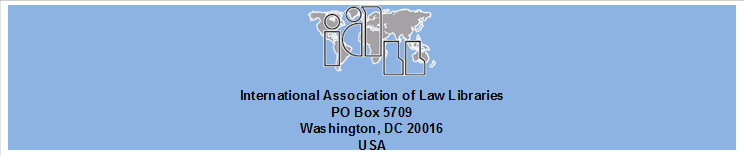 Conference Committee Report, September 2018 to September 2019The current members of the Committee are: Jeroen Vervliet (Peace Palace Library), IALL President, Chair; Daniel Boyer (McGill University Law Library), Board Member; Mark Engsberg (Emory School of Law), Journal Editor; Petal Kinder (BarNet Jade), Board Member, up to her death on 20 April 2019; and Gloria Orrego-Hoyos (Universidad de San Andrés Law School), Board Member. As Chair of the Conference Committee, I have increased the transparency of the process for applying to host future IALL annual courses by introducing new "Criteria for Future Conference Venues". These new criteria have been approved by the IALL Board and are available via the IALL website under the “Annual Conference” tab at: http://iall.org/annual-conference-2/criteria-for-future- conference-venues/.During the year I spent time advising on the preparations for the 38th Annual Course to be held in Sydney, Australia, and I continued to offer help and advice to the Université Toulouse 1 Capitole with their preparations for the 39th IALL Course in Toulouse in 2020. Finally, I gave advice to other parties who were interested in hosting future annual courses, According to the conference rotation arrangements the IALL course in 2022 should be held in Europe, and a party in Geneva is considering hosting this course.The 2021 IALL Course has to be hosted in the Americas. I am very pleased to announce, therefore, that Beth Williams and Sergio Stone have offered to organize the 40th Annual Course of the International Association of Law Libraries at the Stanford Law School, California, USA, in September 2021.Jeroen VervlietChair of the Conference CommitteeSeptember 2019 ASSETSASSETSASSETSASSETSASSETSCash in bank – Checking$30,134Cash in bank – Savings (Bank of America)$229,862Cash in bank – Savings (SunTrust)$125,316Total Assets$385,312Revenues and other support:Revenues and other support:Revenues and other support:Revenues and other support:Membership dues$15,360Sponsorship income$61,350Course registration fees$54,235Royalty income$13,478Interest income$155Total revenue and other support$144,578ExpensesExpensesExpensesExpensesProgram:      2018 conference$51,711      2019 conference$37,190      2020 conference$10,723      Journal$4,442      Board travel$7,046      Scholarships/Bursaries$15,091      AALL Joint Reception$1,000Total program expenses$127,203Management and General:      Audit fees$6,600      Website hosting/maintenance$475      Credit card and bank charges$5,239      Misc (admin; supplies; postage)$1,281Total management and general expenses13,595Total expenses$140,798